ACCADEMIA DI BELLE ARTI DI NAPOLI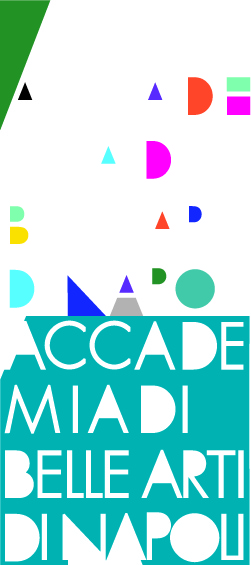                                                                           anno accademico 2013/14_______________________________________________________________________Fondamenti di Marketingc.f. 6Prof. ssa Ludovica CaniparoliFinalità del corsoIl settore-moda rappresenta uno di quei casi in cui aspetti artistico-creativi e commerciali coesistono. Solo attraverso un’attenta conoscenza delle specificità del settore, il marketing manager può far incontrare il mercato con il prodotto. Il corso mira a fornire le conoscenze di base, sia a livello di terminologia tecnica che di contenuti, nell’ambito del marketing, problematizzando i concetti e portando numerosi esempi e best practices specifici nel settore della moda e del lusso. ProgrammaDefinizione di marketing. Confini e caratteristiche del settore moda. Confronto tra il modello di marketing tradizionale ed il modello di marketing per le imprese artistico-culturali. Il sistema moda: attori e strategie competitive. Strumenti di analisi del mercato. L’evoluzione delle motivazioni d’acquisto. Il mercato e la concorrenza. Il mercato e le variabili macroambientali. Sistemi informativi di marketing. Pianificazione e controllo. Concetto di “industrie creative”. Il prodotto-moda/lusso. La creazione del valore. Il ruolo delle risorse immateriali: stile, creatività, eccellenza, brand. Segmentazione e posizionamento. Marketing mix: prodotto, servizi secondari e ausiliari, prezzo, distribuzione e comunicazione. PR, sfilate ed eventi nel communicationn mix. L’evoluzione delle strategie distributive (punti vendita diretti, negozi plurimarca, outlet e internet). Il marketing manager per la moda e per il lusso.Modalità d’esameEsame orale. Saranno valutate le capacità di:utilizzare in maniera precisa i termini tecnici;fornire definizioni appropriate per i concetti teorici fondamentali;collegare la teoria studiata con casi pratici aziendali.BibliografiaColbert F., Marketing delle Arti e della Cultura, Etas, 2000.Cappellari R., Il Marketing della Moda e del Lusso, Carocci, 2008.